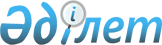 Об установлении квоты рабочих мест для лиц, освобожденных из мест лишения свободы и несовершеннолетних выпускников интернатного дома
					
			Утративший силу
			
			
		
					Постановление Акимата Меркенского района Жамбылской области от 27 января 2012 года № 1. Зарегистрировано Меркенским управлением юстиции 9 февраля 2012 года за № 6-6-103. Утратило силу постановлением акимата Меркенского района Жамбылской области от 27 августа 2013 года № 511      Утратило силу постановлением акимата Меркенского района Жамбылской области от 27.08.2013 № 511      Примечание РЦПИ:

      В тексте сохранена авторская орфография и пунктуация.

      В соответствии с подпунктом 5-5) статьи 7 Закона Республики Казахстан от 23 января 2001 года «О занятости населения», акимат Меркенского района ПОСТАНОВЛЯЕТ:



      1. Организациям, учреждениям и предприятиям всех форм собственности Меркенского района установить квоту рабочих мест для освобожденных из мест лишения свободы и несовершеннолетних выпускников интернатных организаций в размере одного процента от общей численности рабочих мест.



      2. Контроль за исполнением данного постановления возложить на заместителя акима района Т. Рыскулбекова.



      3. Настоящее постановление вступает силу со дня государственной регистрации в органах юстиции и вводится в действие по истечении десяти календарных дней со дня первого официального опубликования.

      

      Аким Меркенского района                          С. Жумагулов
					© 2012. РГП на ПХВ «Институт законодательства и правовой информации Республики Казахстан» Министерства юстиции Республики Казахстан
				